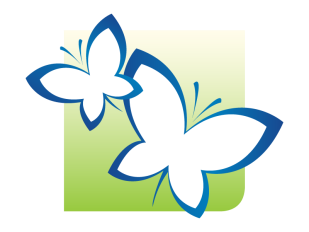 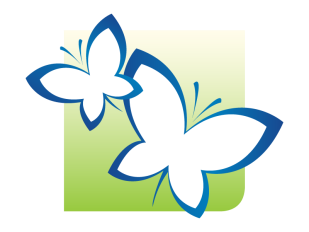 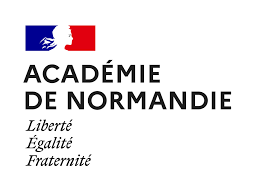 FICHE DE SAISINE E.M.A.SEQUIPE MOBILE D’APPUI A LA SCOLARISATIONFICHE DE SAISINE E.M.A.SEQUIPE MOBILE D’APPUI A LA SCOLARISATIONFICHE DE SAISINE E.M.A.SEQUIPE MOBILE D’APPUI A LA SCOLARISATIONFICHE DE SAISINE E.M.A.SEQUIPE MOBILE D’APPUI A LA SCOLARISATIONFICHE DE SAISINE E.M.A.SEQUIPE MOBILE D’APPUI A LA SCOLARISATIONFICHE DE SAISINE E.M.A.SEQUIPE MOBILE D’APPUI A LA SCOLARISATIONFICHE DE SAISINE E.M.A.SEQUIPE MOBILE D’APPUI A LA SCOLARISATIONExemplaire à remplir et à transmettre :→ Pour le 1er degré : les directeurs d’école adressent la fiche de saisine pour validation à l’IEN de circonscription avec copie pour information à l’IEN-ASH ou le SDEI : dsden27-ien-pont-audemer@ac-normandie.fr pour la circonscription de Pont-Audemerdsden27-ien-neubourg@ac-normandie.fr pour la circonscription du Neubourg→ Pour le second degré, les chefs d’établissement scolaires adressent la fiche de saisine directement à l’EMAS, avec copie pour information pour information à l’IEN-ASH ou le SDEI : EMAS@pbpa.frExemplaire à remplir et à transmettre :→ Pour le 1er degré : les directeurs d’école adressent la fiche de saisine pour validation à l’IEN de circonscription avec copie pour information à l’IEN-ASH ou le SDEI : dsden27-ien-pont-audemer@ac-normandie.fr pour la circonscription de Pont-Audemerdsden27-ien-neubourg@ac-normandie.fr pour la circonscription du Neubourg→ Pour le second degré, les chefs d’établissement scolaires adressent la fiche de saisine directement à l’EMAS, avec copie pour information pour information à l’IEN-ASH ou le SDEI : EMAS@pbpa.frExemplaire à remplir et à transmettre :→ Pour le 1er degré : les directeurs d’école adressent la fiche de saisine pour validation à l’IEN de circonscription avec copie pour information à l’IEN-ASH ou le SDEI : dsden27-ien-pont-audemer@ac-normandie.fr pour la circonscription de Pont-Audemerdsden27-ien-neubourg@ac-normandie.fr pour la circonscription du Neubourg→ Pour le second degré, les chefs d’établissement scolaires adressent la fiche de saisine directement à l’EMAS, avec copie pour information pour information à l’IEN-ASH ou le SDEI : EMAS@pbpa.frExemplaire à remplir et à transmettre :→ Pour le 1er degré : les directeurs d’école adressent la fiche de saisine pour validation à l’IEN de circonscription avec copie pour information à l’IEN-ASH ou le SDEI : dsden27-ien-pont-audemer@ac-normandie.fr pour la circonscription de Pont-Audemerdsden27-ien-neubourg@ac-normandie.fr pour la circonscription du Neubourg→ Pour le second degré, les chefs d’établissement scolaires adressent la fiche de saisine directement à l’EMAS, avec copie pour information pour information à l’IEN-ASH ou le SDEI : EMAS@pbpa.frExemplaire à remplir et à transmettre :→ Pour le 1er degré : les directeurs d’école adressent la fiche de saisine pour validation à l’IEN de circonscription avec copie pour information à l’IEN-ASH ou le SDEI : dsden27-ien-pont-audemer@ac-normandie.fr pour la circonscription de Pont-Audemerdsden27-ien-neubourg@ac-normandie.fr pour la circonscription du Neubourg→ Pour le second degré, les chefs d’établissement scolaires adressent la fiche de saisine directement à l’EMAS, avec copie pour information pour information à l’IEN-ASH ou le SDEI : EMAS@pbpa.frExemplaire à remplir et à transmettre :→ Pour le 1er degré : les directeurs d’école adressent la fiche de saisine pour validation à l’IEN de circonscription avec copie pour information à l’IEN-ASH ou le SDEI : dsden27-ien-pont-audemer@ac-normandie.fr pour la circonscription de Pont-Audemerdsden27-ien-neubourg@ac-normandie.fr pour la circonscription du Neubourg→ Pour le second degré, les chefs d’établissement scolaires adressent la fiche de saisine directement à l’EMAS, avec copie pour information pour information à l’IEN-ASH ou le SDEI : EMAS@pbpa.frExemplaire à remplir et à transmettre :→ Pour le 1er degré : les directeurs d’école adressent la fiche de saisine pour validation à l’IEN de circonscription avec copie pour information à l’IEN-ASH ou le SDEI : dsden27-ien-pont-audemer@ac-normandie.fr pour la circonscription de Pont-Audemerdsden27-ien-neubourg@ac-normandie.fr pour la circonscription du Neubourg→ Pour le second degré, les chefs d’établissement scolaires adressent la fiche de saisine directement à l’EMAS, avec copie pour information pour information à l’IEN-ASH ou le SDEI : EMAS@pbpa.frExemplaire à remplir et à transmettre :→ Pour le 1er degré : les directeurs d’école adressent la fiche de saisine pour validation à l’IEN de circonscription avec copie pour information à l’IEN-ASH ou le SDEI : dsden27-ien-pont-audemer@ac-normandie.fr pour la circonscription de Pont-Audemerdsden27-ien-neubourg@ac-normandie.fr pour la circonscription du Neubourg→ Pour le second degré, les chefs d’établissement scolaires adressent la fiche de saisine directement à l’EMAS, avec copie pour information pour information à l’IEN-ASH ou le SDEI : EMAS@pbpa.frExemplaire à remplir et à transmettre :→ Pour le 1er degré : les directeurs d’école adressent la fiche de saisine pour validation à l’IEN de circonscription avec copie pour information à l’IEN-ASH ou le SDEI : dsden27-ien-pont-audemer@ac-normandie.fr pour la circonscription de Pont-Audemerdsden27-ien-neubourg@ac-normandie.fr pour la circonscription du Neubourg→ Pour le second degré, les chefs d’établissement scolaires adressent la fiche de saisine directement à l’EMAS, avec copie pour information pour information à l’IEN-ASH ou le SDEI : EMAS@pbpa.frExemplaire à remplir et à transmettre :→ Pour le 1er degré : les directeurs d’école adressent la fiche de saisine pour validation à l’IEN de circonscription avec copie pour information à l’IEN-ASH ou le SDEI : dsden27-ien-pont-audemer@ac-normandie.fr pour la circonscription de Pont-Audemerdsden27-ien-neubourg@ac-normandie.fr pour la circonscription du Neubourg→ Pour le second degré, les chefs d’établissement scolaires adressent la fiche de saisine directement à l’EMAS, avec copie pour information pour information à l’IEN-ASH ou le SDEI : EMAS@pbpa.frExemplaire à remplir et à transmettre :→ Pour le 1er degré : les directeurs d’école adressent la fiche de saisine pour validation à l’IEN de circonscription avec copie pour information à l’IEN-ASH ou le SDEI : dsden27-ien-pont-audemer@ac-normandie.fr pour la circonscription de Pont-Audemerdsden27-ien-neubourg@ac-normandie.fr pour la circonscription du Neubourg→ Pour le second degré, les chefs d’établissement scolaires adressent la fiche de saisine directement à l’EMAS, avec copie pour information pour information à l’IEN-ASH ou le SDEI : EMAS@pbpa.frETABLISSEMENT SCOLAIREETABLISSEMENT SCOLAIREETABLISSEMENT SCOLAIREETABLISSEMENT SCOLAIREETABLISSEMENT SCOLAIREETABLISSEMENT SCOLAIREETABLISSEMENT SCOLAIREETABLISSEMENT SCOLAIREETABLISSEMENT SCOLAIREETABLISSEMENT SCOLAIREETABLISSEMENT SCOLAIRENom : Enseignant ou Professeur :Enseignant ou Professeur :Enseignant ou Professeur :Adresse : :Email professionnel :Email professionnel :Email professionnel : :Coordonnées psychologue scolaire :Coordonnées psychologue scolaire :Coordonnées psychologue scolaire :Coordonnées psychologue scolaire :Coordonnées psychologue scolaire :DEMANDE POUR UN ELEVE (si concerné)DEMANDE POUR UN ELEVE (si concerné)DEMANDE POUR UN ELEVE (si concerné)DEMANDE POUR UN ELEVE (si concerné)DEMANDE POUR UN ELEVE (si concerné)DEMANDE POUR UN ELEVE (si concerné)DEMANDE POUR UN ELEVE (si concerné)DEMANDE POUR UN ELEVE (si concerné)DEMANDE POUR UN ELEVE (si concerné)DEMANDE POUR UN ELEVE (si concerné)DEMANDE POUR UN ELEVE (si concerné)Nom :Date de naissance:Prénom :Classe :Représentants légauxReprésentants légauxReprésentants légauxReprésentants légauxReprésentants légauxReprésentants légauxReprésentants légauxQualitéQualitéQualitéQualitéNomNomNom Père      Mère      Tuteur(rice)      Ase Père      Mère      Tuteur(rice)      Ase Père      Mère      Tuteur(rice)      Ase Père      Mère      Tuteur(rice)      AseAdresseAdresseAdresse Père      Mère      Tuteur(rice)      Ase Père      Mère      Tuteur(rice)      Ase Père      Mère      Tuteur(rice)      Ase Père      Mère      Tuteur(rice)      Ase Information faite au(x) représentant(s) légal(aux)  Information faite au(x) représentant(s) légal(aux)  Information faite au(x) représentant(s) légal(aux)  Information faite au(x) représentant(s) légal(aux) En date du :Référent ASE :Référent ASE :Référent ASE :Coordonnées :ACCOMPAGNEMENTSACCOMPAGNEMENTSACCOMPAGNEMENTSACCOMPAGNEMENTSACCOMPAGNEMENTSACCOMPAGNEMENTSACCOMPAGNEMENTSACCOMPAGNEMENTSACCOMPAGNEMENTSACCOMPAGNEMENTSACCOMPAGNEMENTSNotification MDPH :       Oui        Non       En coursNotification MDPH :       Oui        Non       En coursNotification MDPH :       Oui        Non       En coursNotification MDPH :       Oui        Non       En coursNotification MDPH :       Oui        Non       En coursNotification MDPH :       Oui        Non       En coursNotification MDPH :       Oui        Non       En coursRéférent ERH :     Si oui, merci de joindre les éléments de la notification dont Si oui, merci de joindre les éléments de la notification dont Si oui, merci de joindre les éléments de la notification dont Si oui, merci de joindre les éléments de la notification dont Si oui, merci de joindre les éléments de la notification dont Si oui, merci de joindre les éléments de la notification dont Si oui, merci de joindre les éléments de la notification dont Coordonnées :vous disposez à cette demande. vous disposez à cette demande. vous disposez à cette demande. vous disposez à cette demande. vous disposez à cette demande. vous disposez à cette demande. vous disposez à cette demande. vous disposez à cette demande. vous disposez à cette demande. vous disposez à cette demande. vous disposez à cette demande. Merci de joindre le PPS/GEVASCO.Merci de joindre le PPS/GEVASCO.Merci de joindre le PPS/GEVASCO.Merci de joindre le PPS/GEVASCO.Merci de joindre le PPS/GEVASCO.CompensationsCompensationsCompensationsCompensationsEn coursEn coursEn attenteSoins et accompagnements externes en cours :Soins et accompagnements externes en cours :Soins et accompagnements externes en cours :Soins et accompagnements externes en cours :AESHAESHAESHAESH(CAMSP, CMP, CMPP, Hôpital de jour, libéral, etc.)(CAMSP, CMP, CMPP, Hôpital de jour, libéral, etc.)(CAMSP, CMP, CMPP, Hôpital de jour, libéral, etc.)(CAMSP, CMP, CMPP, Hôpital de jour, libéral, etc.)ULISULISULISULISMatériel pédagogiqueMatériel pédagogiqueMatériel pédagogiqueMatériel pédagogiqueAccompagnement RASED :       Oui        Non      Accompagnement RASED :       Oui        Non      Accompagnement RASED :       Oui        Non      Accompagnement RASED :       Oui        Non      Adaptations pédagogiquesAdaptations pédagogiquesAdaptations pédagogiquesAdaptations pédagogiquesAccompagnement spécifique au second degré :Accompagnement spécifique au second degré :Accompagnement spécifique au second degré :Accompagnement spécifique au second degré :Scolarité partagéeScolarité partagéeScolarité partagéeScolarité partagéeITEP/SESSADITEP/SESSADITEP/SESSADITEP/SESSADDispositif d’aide (PPRE/PAP/PAI, etc.) :Dispositif d’aide (PPRE/PAP/PAI, etc.) :Dispositif d’aide (PPRE/PAP/PAI, etc.) :IMEIMEIMEIMENATURE DE LA DEMANDENATURE DE LA DEMANDENATURE DE LA DEMANDENATURE DE LA DEMANDENATURE DE LA DEMANDENATURE DE LA DEMANDENATURE DE LA DEMANDENATURE DE LA DEMANDENATURE DE LA DEMANDENATURE DE LA DEMANDE	Difficultés rencontrées :	Difficultés rencontrées :	Difficultés rencontrées :	Difficultés rencontrées :	Difficultés rencontrées :	Difficultés rencontrées :	Difficultés rencontrées :	Difficultés rencontrées :	Difficultés rencontrées :	Difficultés rencontrées :    Relationnelle    Relationnelle    Relationnelle    Relationnelle    Relationnelle    Relationnelle    Relationnelle    Relationnelle    Relationnelle    Relationnelle    Communication    Communication    Communication    Communication    Communication    Communication    Communication    Communication    Communication    Communication    Capacité de concentration / compréhension    Capacité de concentration / compréhension    Capacité de concentration / compréhension    Capacité de concentration / compréhension    Capacité de concentration / compréhension    Capacité de concentration / compréhension    Capacité de concentration / compréhension    Capacité de concentration / compréhension    Capacité de concentration / compréhension    Capacité de concentration / compréhension    Comportements externalisés inappropriés (agressions verbales, physiques, provocations, etc.)    Comportements externalisés inappropriés (agressions verbales, physiques, provocations, etc.)    Comportements externalisés inappropriés (agressions verbales, physiques, provocations, etc.)    Comportements externalisés inappropriés (agressions verbales, physiques, provocations, etc.)    Comportements externalisés inappropriés (agressions verbales, physiques, provocations, etc.)    Comportements externalisés inappropriés (agressions verbales, physiques, provocations, etc.)    Comportements externalisés inappropriés (agressions verbales, physiques, provocations, etc.)    Comportements externalisés inappropriés (agressions verbales, physiques, provocations, etc.)    Comportements externalisés inappropriés (agressions verbales, physiques, provocations, etc.)    Comportements externalisés inappropriés (agressions verbales, physiques, provocations, etc.)    Comportements internalisés (isolement, anxiété, passivité, etc.)    Comportements internalisés (isolement, anxiété, passivité, etc.)    Comportements internalisés (isolement, anxiété, passivité, etc.)    Comportements internalisés (isolement, anxiété, passivité, etc.)    Comportements internalisés (isolement, anxiété, passivité, etc.)    Comportements internalisés (isolement, anxiété, passivité, etc.)    Comportements internalisés (isolement, anxiété, passivité, etc.)    Comportements internalisés (isolement, anxiété, passivité, etc.)    Comportements internalisés (isolement, anxiété, passivité, etc.)    Comportements internalisés (isolement, anxiété, passivité, etc.)    Autre :    Autre :Quels sont les réponses déjà apportées : Quels sont les réponses déjà apportées : Quels sont les réponses déjà apportées : Quels sont les réponses déjà apportées : Quels sont les réponses déjà apportées : Quels sont les réponses déjà apportées : Quels sont les réponses déjà apportées : Quels sont les réponses déjà apportées : Quels sont les réponses déjà apportées : Quels sont les réponses déjà apportées : Points d’appuis, réussites de l’élève (compétences ressources) :Points d’appuis, réussites de l’élève (compétences ressources) :Points d’appuis, réussites de l’élève (compétences ressources) :Points d’appuis, réussites de l’élève (compétences ressources) :Points d’appuis, réussites de l’élève (compétences ressources) :Points d’appuis, réussites de l’élève (compétences ressources) :Points d’appuis, réussites de l’élève (compétences ressources) :Points d’appuis, réussites de l’élève (compétences ressources) :Points d’appuis, réussites de l’élève (compétences ressources) :Points d’appuis, réussites de l’élève (compétences ressources) :ATTENTES VIS-A-VIS DE L’INTERVENTION EMASATTENTES VIS-A-VIS DE L’INTERVENTION EMASATTENTES VIS-A-VIS DE L’INTERVENTION EMASATTENTES VIS-A-VIS DE L’INTERVENTION EMASATTENTES VIS-A-VIS DE L’INTERVENTION EMASATTENTES VIS-A-VIS DE L’INTERVENTION EMASATTENTES VIS-A-VIS DE L’INTERVENTION EMASATTENTES VIS-A-VIS DE L’INTERVENTION EMASATTENTES VIS-A-VIS DE L’INTERVENTION EMASATTENTES VIS-A-VIS DE L’INTERVENTION EMASNiveau 1 : Intervention générale ―actions non ciblées pour un élèveNiveau 1 : Intervention générale ―actions non ciblées pour un élèveNiveau 1 : Intervention générale ―actions non ciblées pour un élèveNiveau 1 : Intervention générale ―actions non ciblées pour un élèveNiveau 1 : Intervention générale ―actions non ciblées pour un élèveNiveau 1 : Intervention générale ―actions non ciblées pour un élèveNiveau 1 : Intervention générale ―actions non ciblées pour un élèveNiveau 1 : Intervention générale ―actions non ciblées pour un élèveNiveau 1 : Intervention générale ―actions non ciblées pour un élèveNiveau 1 : Intervention générale ―actions non ciblées pour un élève    Information, sensibilisation, conseil et/ou formation auprès de la communauté éducative.    Information, sensibilisation, conseil et/ou formation auprès de la communauté éducative.    Information, sensibilisation, conseil et/ou formation auprès de la communauté éducative.    Information, sensibilisation, conseil et/ou formation auprès de la communauté éducative.    Information, sensibilisation, conseil et/ou formation auprès de la communauté éducative.    Information, sensibilisation, conseil et/ou formation auprès de la communauté éducative.    Information, sensibilisation, conseil et/ou formation auprès de la communauté éducative.    Information, sensibilisation, conseil et/ou formation auprès de la communauté éducative.    Information, sensibilisation, conseil et/ou formation auprès de la communauté éducative.    Information, sensibilisation, conseil et/ou formation auprès de la communauté éducative.    Apports théoriques sur la gestion du comportement, compréhension du fonctionnement de l’enfant, aménagement de l’espace, aménagements et adaptations pédagogiques.    Apports théoriques sur la gestion du comportement, compréhension du fonctionnement de l’enfant, aménagement de l’espace, aménagements et adaptations pédagogiques.    Apports théoriques sur la gestion du comportement, compréhension du fonctionnement de l’enfant, aménagement de l’espace, aménagements et adaptations pédagogiques.    Apports théoriques sur la gestion du comportement, compréhension du fonctionnement de l’enfant, aménagement de l’espace, aménagements et adaptations pédagogiques.    Apports théoriques sur la gestion du comportement, compréhension du fonctionnement de l’enfant, aménagement de l’espace, aménagements et adaptations pédagogiques.    Apports théoriques sur la gestion du comportement, compréhension du fonctionnement de l’enfant, aménagement de l’espace, aménagements et adaptations pédagogiques.    Apports théoriques sur la gestion du comportement, compréhension du fonctionnement de l’enfant, aménagement de l’espace, aménagements et adaptations pédagogiques.    Apports théoriques sur la gestion du comportement, compréhension du fonctionnement de l’enfant, aménagement de l’espace, aménagements et adaptations pédagogiques.    Apports théoriques sur la gestion du comportement, compréhension du fonctionnement de l’enfant, aménagement de l’espace, aménagements et adaptations pédagogiques.    Apports théoriques sur la gestion du comportement, compréhension du fonctionnement de l’enfant, aménagement de l’espace, aménagements et adaptations pédagogiques.    Information, sensibilisation auprès des élèves et des familles.    Information, sensibilisation auprès des élèves et des familles.    Information, sensibilisation auprès des élèves et des familles.    Information, sensibilisation auprès des élèves et des familles.    Information, sensibilisation auprès des élèves et des familles.    Information, sensibilisation auprès des élèves et des familles.    Information, sensibilisation auprès des élèves et des familles.    Information, sensibilisation auprès des élèves et des familles.    Information, sensibilisation auprès des élèves et des familles.    Information, sensibilisation auprès des élèves et des familles.Niveau 2 : Intervention indirecte Niveau 2 : Intervention indirecte Niveau 2 : Intervention indirecte Niveau 2 : Intervention indirecte Niveau 2 : Intervention indirecte Niveau 2 : Intervention indirecte Niveau 2 : Intervention indirecte Niveau 2 : Intervention indirecte Niveau 2 : Intervention indirecte Niveau 2 : Intervention indirecte     Observations scolaires et propositions de pistes d’adaptation    Observations scolaires et propositions de pistes d’adaptation    Observations scolaires et propositions de pistes d’adaptation    Observations scolaires et propositions de pistes d’adaptation    Observations scolaires et propositions de pistes d’adaptation    Observations scolaires et propositions de pistes d’adaptation    Observations scolaires et propositions de pistes d’adaptation    Observations scolaires et propositions de pistes d’adaptation    Observations scolaires et propositions de pistes d’adaptation    Observations scolaires et propositions de pistes d’adaptation    Appui, conseil et expertise auprès de l’équipe enseignante dans la prise en charge d’élève à besoin particuliers.    Appui, conseil et expertise auprès de l’équipe enseignante dans la prise en charge d’élève à besoin particuliers.    Appui, conseil et expertise auprès de l’équipe enseignante dans la prise en charge d’élève à besoin particuliers.    Appui, conseil et expertise auprès de l’équipe enseignante dans la prise en charge d’élève à besoin particuliers.    Appui, conseil et expertise auprès de l’équipe enseignante dans la prise en charge d’élève à besoin particuliers.    Appui, conseil et expertise auprès de l’équipe enseignante dans la prise en charge d’élève à besoin particuliers.    Appui, conseil et expertise auprès de l’équipe enseignante dans la prise en charge d’élève à besoin particuliers.    Appui, conseil et expertise auprès de l’équipe enseignante dans la prise en charge d’élève à besoin particuliers.    Appui, conseil et expertise auprès de l’équipe enseignante dans la prise en charge d’élève à besoin particuliers.    Appui, conseil et expertise auprès de l’équipe enseignante dans la prise en charge d’élève à besoin particuliers.    Appui, conseil et expertise auprès de l’équipe enseignante dans la gestion d’une situation difficile.    Appui, conseil et expertise auprès de l’équipe enseignante dans la gestion d’une situation difficile.    Appui, conseil et expertise auprès de l’équipe enseignante dans la gestion d’une situation difficile.    Appui, conseil et expertise auprès de l’équipe enseignante dans la gestion d’une situation difficile.    Appui, conseil et expertise auprès de l’équipe enseignante dans la gestion d’une situation difficile.    Appui, conseil et expertise auprès de l’équipe enseignante dans la gestion d’une situation difficile.    Appui, conseil et expertise auprès de l’équipe enseignante dans la gestion d’une situation difficile.    Appui, conseil et expertise auprès de l’équipe enseignante dans la gestion d’une situation difficile.    Appui, conseil et expertise auprès de l’équipe enseignante dans la gestion d’une situation difficile.    Appui, conseil et expertise auprès de l’équipe enseignante dans la gestion d’une situation difficile.Niveau 3 : Intervention directeNiveau 3 : Intervention directeNiveau 3 : Intervention directeNiveau 3 : Intervention directeNiveau 3 : Intervention directeNiveau 3 : Intervention directeNiveau 3 : Intervention directeNiveau 3 : Intervention directeNiveau 3 : Intervention directeNiveau 3 : Intervention directe    Cointervention avec l’enseignant auprès de l’élève dans la mise en place d’adaptations.    Cointervention avec l’enseignant auprès de l’élève dans la mise en place d’adaptations.    Cointervention avec l’enseignant auprès de l’élève dans la mise en place d’adaptations.    Cointervention avec l’enseignant auprès de l’élève dans la mise en place d’adaptations.    Cointervention avec l’enseignant auprès de l’élève dans la mise en place d’adaptations.    Cointervention avec l’enseignant auprès de l’élève dans la mise en place d’adaptations.    Cointervention avec l’enseignant auprès de l’élève dans la mise en place d’adaptations.    Cointervention avec l’enseignant auprès de l’élève dans la mise en place d’adaptations.    Cointervention avec l’enseignant auprès de l’élève dans la mise en place d’adaptations.    Cointervention avec l’enseignant auprès de l’élève dans la mise en place d’adaptations.    Cointervention avec les intervenants EN (AESH, IDE, AS, Psy ENDO, etc.) dans les situations de ruptures scolaires.    Cointervention avec les intervenants EN (AESH, IDE, AS, Psy ENDO, etc.) dans les situations de ruptures scolaires.    Cointervention avec les intervenants EN (AESH, IDE, AS, Psy ENDO, etc.) dans les situations de ruptures scolaires.    Cointervention avec les intervenants EN (AESH, IDE, AS, Psy ENDO, etc.) dans les situations de ruptures scolaires.    Cointervention avec les intervenants EN (AESH, IDE, AS, Psy ENDO, etc.) dans les situations de ruptures scolaires.    Cointervention avec les intervenants EN (AESH, IDE, AS, Psy ENDO, etc.) dans les situations de ruptures scolaires.    Cointervention avec les intervenants EN (AESH, IDE, AS, Psy ENDO, etc.) dans les situations de ruptures scolaires.    Cointervention avec les intervenants EN (AESH, IDE, AS, Psy ENDO, etc.) dans les situations de ruptures scolaires.    Cointervention avec les intervenants EN (AESH, IDE, AS, Psy ENDO, etc.) dans les situations de ruptures scolaires.    Cointervention avec les intervenants EN (AESH, IDE, AS, Psy ENDO, etc.) dans les situations de ruptures scolaires.Autre :Fiche de saisine établie par :Fiche de saisine établie par :Fiche de saisine établie par :Fiche de saisine établie par :Fonction :Fonction :Date de la saisine :Date de la saisine :Signature :CADRE RESERVE A L’INSPECTEUR DE L’EDUCATION NATIONALE (1er degré) OU LE CHEF D’ETABLISSEMENT (2nd degré)CADRE RESERVE A L’INSPECTEUR DE L’EDUCATION NATIONALE (1er degré) OU LE CHEF D’ETABLISSEMENT (2nd degré)CADRE RESERVE A L’INSPECTEUR DE L’EDUCATION NATIONALE (1er degré) OU LE CHEF D’ETABLISSEMENT (2nd degré)CADRE RESERVE A L’INSPECTEUR DE L’EDUCATION NATIONALE (1er degré) OU LE CHEF D’ETABLISSEMENT (2nd degré)CADRE RESERVE A L’INSPECTEUR DE L’EDUCATION NATIONALE (1er degré) OU LE CHEF D’ETABLISSEMENT (2nd degré)CADRE RESERVE A L’INSPECTEUR DE L’EDUCATION NATIONALE (1er degré) OU LE CHEF D’ETABLISSEMENT (2nd degré)CADRE RESERVE A L’INSPECTEUR DE L’EDUCATION NATIONALE (1er degré) OU LE CHEF D’ETABLISSEMENT (2nd degré)CADRE RESERVE A L’INSPECTEUR DE L’EDUCATION NATIONALE (1er degré) OU LE CHEF D’ETABLISSEMENT (2nd degré)CADRE RESERVE A L’INSPECTEUR DE L’EDUCATION NATIONALE (1er degré) OU LE CHEF D’ETABLISSEMENT (2nd degré)CADRE RESERVE A L’INSPECTEUR DE L’EDUCATION NATIONALE (1er degré) OU LE CHEF D’ETABLISSEMENT (2nd degré)Avis :Avis :    Favorable    Favorable    Favorable    Défavorable    DéfavorableRemarques éventuelles :Remarques éventuelles :Remarques éventuelles :Signature :Signature :